Fes el dibuix de la fruita allà on correspongui!Dibuixa una taronja a la casella B-5Dibuixa una pinya a la casella D-2Dibuixa una poma a la casella  E-4Dibuixa una maduixa a la casella C-5Dibuixa un plàtan a la casella     B-3Dibuixa una pera a la casella     A-1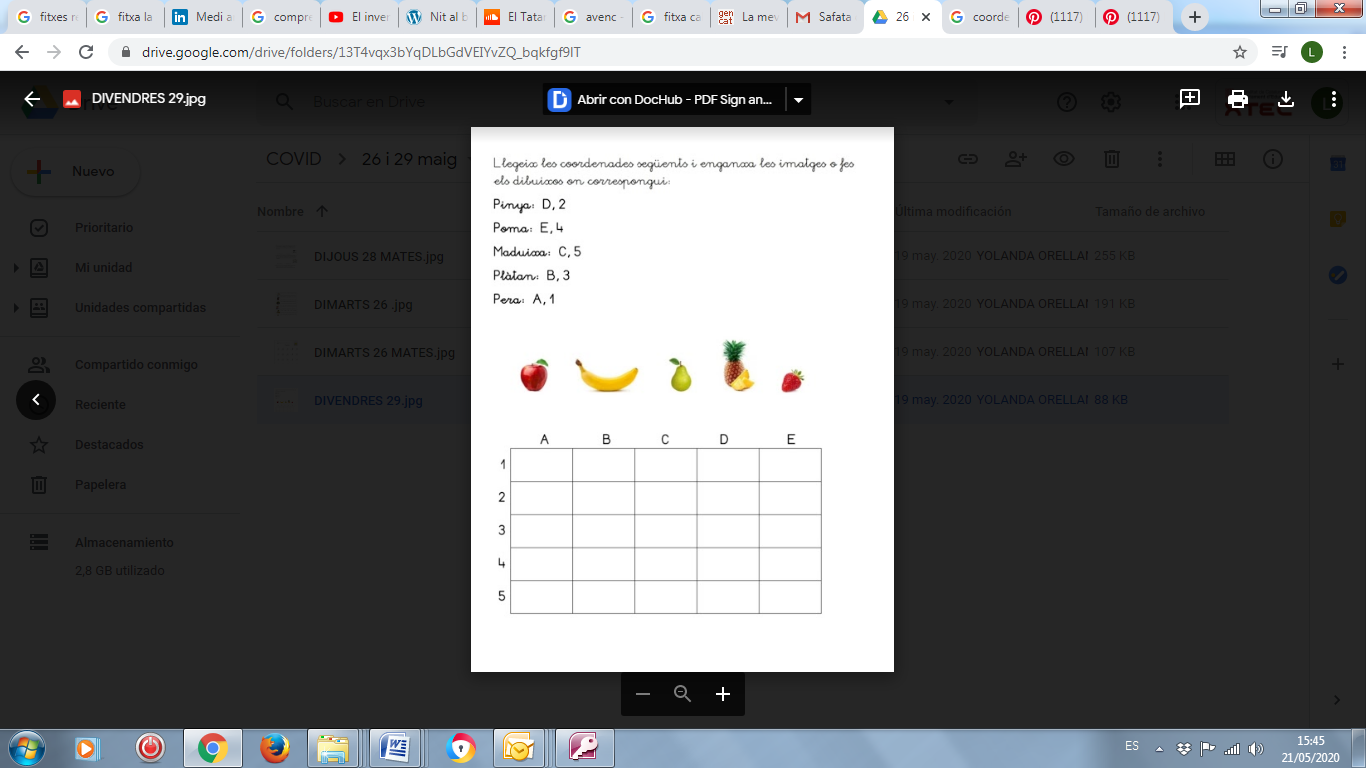 ABCDE12345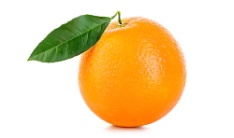 